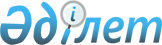 "2020-2022 жылдарға арналған Ақжарма ауылдық округінің бюджеті туралы" Сырдария аудандық мәслихаттың 2019 жылғы 27 желтоқсандағы №366 шешіміне өзгерістер енгізу туралы
					
			Мерзімі біткен
			
			
		
					Қызылорда облысы Сырдария аудандық мәслихатының 2020 жылғы 18 наурыздағы № 388 шешімі. Қызылорда облысының Әділет департаментінде 2020 жылғы 19 наурызда № 7326 болып тіркелді. Мерзімі біткендіктен қолданыс тоқтатылды
      "Қазақстан Республикасының Бюджет кодексi" Қазақстан Республикасының 2008 жылғы 4 желтоқсандағы Кодексiнің 109-1-бабына және "Қазақстан Республикасындағы жергiлiктi мемлекеттiк басқару және өзiн-өзi басқару туралы" Қазақстан Республикасының 2001 жылғы 23 қаңтардағы Заңының 6-бабының 2-7-тармағына сәйкес Сырдария аудандық мәслихаты ШЕШІМ ҚАБЫЛДАДЫ:
      1. "2020 – 2022 жылдарға арналған Ақжарма ауылдық округінің бюджеті туралы" Cырдария аудандық мәслихаттың 2019 жылғы 27 желтоқсандағы № 366 шешіміне (нормативтік құқықтық актілерді мемлекеттік тіркеу Тізілімінде 7091 нөмірімен тіркелген, 2020 жылғы 9 қаңтарда Қазақстан Республикасы нормативтік құқықтық актілерінің эталондық бақылау банкінде жарияланған) мынадай өзгерістер енгізілсін:
      1-тармақ жаңа редакцияда жазылсын:
      "1. 2020-2022 жылдарға арналған Ақжарма ауылдық округінің бюджеті тиісінше 1, 2, 3-қосымшаларға сәйкес, оның ішінде 2020 жылға мынадай көлемдерде бекітілсін:
      1) кірістер – 120298 мың теңге, оның ішінде:
      салықтық түсімдер – 2609 мың теңге;
      салықтық емес түсімдер – 40 мың теңге;
      трансферттер түсімдері – 117649 мың теңге;
      2) шығындар – 122567,3 мың теңге;
      3) таза бюджеттік кредиттеу – 0; 
      бюджеттік кредиттер – 0;
      бюджеттік кредиттерді өтеу – 0;
      4) қаржы активтерімен жасалатын операциялар бойынша сальдо – 0;
      қаржы активтерін сатып алу – 0;
      мемлекеттің қаржы активтерін сатудан түсетін түсімдер - 0;
      5) бюджет тапшылығы (профициті) – -2269,3 мың теңге;
      6) бюджет тапшылығын қаржыландыру – 2269,3 мың теңге;
      қарыздар түсімі – 0;
      қарыздарды өтеу – 0;
      бюджет қаражатының пайдаланылатын қалдықтары – 2269,3 мың теңге;".
      Аталған шешімнің 1, 2, 3 - қосымшалары осы шешімнің 1, 2, 3 - қосымшаларына сәйкес жаңа редакцияда жазылсын.
      2. Осы шешім 2020 жылғы 1 қаңтардан бастап қолданысқа енгізіледі және ресми жариялануға жатады.  Ақжарма ауылдық округінің 2020 жылға арналған бюджеті Ақжарма ауылдық округінің 2021 жылға арналған бюджеті Ақжарма ауылдық округінің 2022 жылға арналған бюджеті
					© 2012. Қазақстан Республикасы Әділет министрлігінің «Қазақстан Республикасының Заңнама және құқықтық ақпарат институты» ШЖҚ РМК
				
      Ж. ЕМБЕРГЕНОВ

      Сырдария аудандықмәслихат хатшысы

Е. Әжікенов
Сырдария аудандық мәслихатының 2020 жылғы 18 наурызы № 388 шешіміне 1-қосымшаСырдария аудандық мәслихатының 2019 жылғы 27 желтоқсаны №366 шешіміне 1-қосымша
Санаты 
Санаты 
Санаты 
Санаты 
Сомасы, мың теңге
Сыныбы 
Сыныбы 
Сыныбы 
Сомасы, мың теңге
Кіші сыныбы 
Кіші сыныбы 
Сомасы, мың теңге
Атауы
Сомасы, мың теңге
1. КІРІСТЕР 
120298
1
Салықтық түсімдер
2609
04
Меншікке салынатын салықтар
2609
1
Мүлікке салынатын салықтар
55
3
Жер салығы
183
4
Көлік кұралдарына салынатын салық
2371
2
Салықтық емес түсiмдер
40
01
Мемлекеттік меншіктен түсетін кірістер
40
5
Мемлекет меншігіндегі мүлікті жалға беруден түсетін кірістер
40
4
Трансферттер түсімі
117649
02
Мемлекеттiк басқарудың жоғары тұрған органдарынан түсетiн трансферттер
117649
3
Аудандардың (облыстық маңызы бар қаланың) бюджетінен трансферттер
117649
Функционалдық топ 
Функционалдық топ 
Функционалдық топ 
Функционалдық топ 
Бюджеттік бағдарламалардың әкiмшiсi
Бюджеттік бағдарламалардың әкiмшiсi
Бюджеттік бағдарламалардың әкiмшiсi
Бағдарлама
Бағдарлама
Атауы
2. ШЫҒЫНДАР
122567,3
01
Жалпы сипаттағы мемлекеттiк қызметтер
24646,6
124
Аудандық маңызы бар қала, ауыл, кент, ауылдық округ әкімінің аппараты
24646,6
001
Аудандық маңызы бар қала, ауыл, кент, ауылдық округ әкімінің қызметін қамтамасыз ету жөніндегі қызметтер
24217
032
Ведомстволық бағыныстағы мемлекеттік ұйымдар мен кәсіпорындардың күрделі шығыстары
429,6
04
Бiлiм беру
60268
124
Аудандық маңызы бар қала, ауыл, кент, ауылдық округ әкімінің аппараты
60268,2
004
Мектепке дейінгі тәрбиелеу және оқыту және мектепке дейінгі тәрбиелеу және оқыту ұйымдарында медициналық қызмет көрсетуді ұйымдастыру
44010,2
041
Мектепке дейінгі білім беру ұйымдарында мемлекеттік білім беру тапсырысын іске асыруға
15150
005
Ауылдық жерлерде оқушыларды жақын жердегі мектепке дейін тегін алып баруды және одан алып қайтуды ұйымдастыру
1108
06
Әлеуметтiк көмек және әлеуметтiк қамсыздандыру
2108
124
Аудандық маңызы бар қала, ауыл, кент, ауылдық округ әкімінің аппараты
2108
003
Мұқтаж азаматтарға үйде әлеуметтік көмек көрсету
2108
07
Тұрғын үй - коммуналдық шаруашылық
10713,9
124
Аудандық маңызы бар қала, ауыл, кент, ауылдық округ әкімінің аппараты
10713,9
008
Елді мекендердегі көшелерді жарықтандыру
2356
009
Елді мекендердің санитариясын қамтамасыз ету
1000
011
Елді мекендерді абаттандыру мен көгалдандыру
7357,9
08
Мәдениет, спорт, туризм және ақпараттық кеңістiк
24202,2
124
Аудандық маңызы бар қала, ауыл, кент, ауылдық округ әкімінің аппараты
24202,2
006
Жергілікті деңгейде мәдени-демалыс жұмысын қолдау
24102,2
028
Жергілікті деңгейде дене шынықтыру-сауықтыру және спорттық іс-шараларды өткізу
100
12
Көлік және коммуникация
628
124
Аудандық маңызы бар қала, ауыл, кент, ауылдық округ әкімінің аппараты
628
045
Аудандық маңызы бар қалаларда, ауылдарда, кенттерде, ауылдық округтерде автомобиль жолдарын күрделі және орташа жөндеу
628
15
Трансферттер
0,4
124
Аудандық маңызы бар қала, ауыл, кент, ауылдық округ әкімінің аппараты
0,4
048
Пайдаланылмаған (толық пайдаланылмаған) нысаналы трансферттерді қайтару
0,4
3. Таза бюджеттік кредиттеу
0
Бюджеттік кредиттер
0
Бюджеттік кредиттерді өтеу
4. Қаржы активтерімен операциялар бойынша сальдо
0
Қаржы активтерін сатып алу
0
Мемлекеттің қаржы активтерін сатудан түсетін түсімдер
0
5. Бюджет тапшылығы (профициті)
-2269,3
6. Бюджет тапшылығын қаржыландыру (профицитін пайдалану)
-2269,3
Қарыздар түсімі
0
Қарыздарды өтеу
0
8
Бюджет қаражаттарының пайдаланылатын қалдықтары
2269,3
01
Бюджет қаражаты қалдықтары
2269,3
1
Бюджет қаражатының бос қалдықтары
2269,3Сырдария аудандық мәслихатының 2020 жылғы 18 наурызы № 388 шешіміне 2-қосымшаСырдария аудандық мәслихатының 2019 жылғы 27 желтоқсаны №366 шешіміне 2-қосымша
Санаты 
Санаты 
Санаты 
Санаты 
Сомасы, мың теңге
Сыныбы 
Сыныбы 
Сыныбы 
Сомасы, мың теңге
Кіші сыныбы 
Кіші сыныбы 
Сомасы, мың теңге
Атауы
Сомасы, мың теңге
1. КІРІСТЕР 
128718,9
1
Салықтық түсімдер
2791,6
04
Меншікке салынатын салықтар
2791,6
1
Мүлікке салынатын салықтар
58,9
3
Жер салығы
195,8
4
Көлік кұралдарына салынатын салық
2537
2
Салықтық емес түсімдер
42,8
01
Мемлекеттік меншіктен түсетін кірістер
42,8
5
Мемлекет меншігіндегі мүлікті жалға беруден түсетін кірістер
42,8
4
Трансферттер түсімі
125884,4
02
Мемлекеттiк басқарудың жоғары тұрған органдарынан түсетiн трансферттер
125884,4
3
Аудандардың (облыстық маңызы бар қаланың) бюджетінен трансферттер
125884,4
Функционалдық топ 
Функционалдық топ 
Функционалдық топ 
Функционалдық топ 
Бюджеттік бағдарламалардың әкiмшiсi
Бюджеттік бағдарламалардың әкiмшiсi
Бюджеттік бағдарламалардың әкiмшiсi
Бағдарлама
Бағдарлама
Атауы
2. ШЫҒЫНДАР
128718,9
01
Жалпы сипаттағы мемлекеттiк қызметтер
26371,9
124
Аудандық маңызы бар қала, ауыл, кент, ауылдық округ әкімінің аппараты
26371,9
001
Аудандық маңызы бар қала, ауыл, кент, ауылдық округ әкімінің қызметін қамтамасыз ету жөніндегі қызметтер
25912,2
032
Ведомстволық бағыныстағы мемлекеттік ұйымдар мен кәсіпорындардың күрделі шығыстары
459,7
04
Бiлiм беру
65110,8
124
Аудандық маңызы бар қала, ауыл, кент, ауылдық округ әкімінің аппараты
65110,8
004
Мектепке дейінгі тәрбиелеу және оқыту және мектепке дейінгі тәрбиелеу және оқыту ұйымдарында медициналық қызмет көрсетуді ұйымдастыру
47714,7
041
Мектепке дейінгі білім беру ұйымдарында мемлекеттік білім беру тапсырысын іске асыруға
16210,5
005
Ауылдық жерлерде оқушыларды жақын жердегі мектепке дейін тегін алып баруды және одан алып қайтуды ұйымдастыру
1185,6
06
Әлеуметтiк көмек және әлеуметтiк қамсыздандыру
2255,6
124
Аудандық маңызы бар қала, ауыл, кент, ауылдық округ әкімінің аппараты
2255,6
003
Мұқтаж азаматтарға үйде әлеуметтік көмек көрсету
2255,6
07
Тұрғын үй - коммуналдық шаруашылық
8283,9
124
Аудандық маңызы бар қала, ауыл, кент, ауылдық округ әкімінің аппараты
8283,9
008
Елді мекендердегі көшелерді жарықтандыру
2596,9
009
Елді мекендердің санитариясын қамтамасыз ету
1070
011
Елді мекендерді абаттандыру мен көгалдандыру
4617,1
08
Мәдениет, спорт, туризм және ақпараттық кеңістiк
26696,7
124
Аудандық маңызы бар қала, ауыл, кент, ауылдық округ әкімінің аппараты
26696,7
006
Жергілікті деңгейде мәдени-демалыс жұмысын қолдау
26589,7
028
Жергілікті деңгейде дене шынықтыру-сауықтыру және спорттық іс-шараларды өткізу
107,0
3. Таза бюджеттік кредиттеу
0
Бюджеттік кредиттер
0
Бюджеттік кредиттерді өтеу
0
Мемлекеттік бюджеттен берілген бюджеттік кредиттерді өтеу
0
4. Қаржы активтерімен операциялар бойынша сальдо
0
Қаржы активтерін сатып алу
0
Мемлекеттің қаржы активтерін сатудан түсетін түсімдер
0
5. Бюджет тапшылығы (профициті)
0
6. Бюджет тапшылығын қаржыландыру (профицитін пайдалану)
0Сырдария аудандық мәслихатының 2020 жылғы 18 наурызы № 388 шешіміне 3-қосымшаСырдария аудандық мәслихатының 2019 жылғы 27 желтоқсаны №366 шешіміне 3-қосымша
Санаты 
Санаты 
Санаты 
Санаты 
Сомасы, мың теңге
Сыныбы 
Сыныбы 
Сыныбы 
Сомасы, мың теңге
Кіші сыныбы 
Кіші сыныбы 
Сомасы, мың теңге
Атауы
Сомасы, мың теңге
1. КІРІСТЕР 
137729,2
1
Салықтық түсімдер
2987
04
Меншікке салынатын салықтар
2987
1
Мүлікке салынатын салықтар
63
3
Жер салығы
209,5
4
Көлік кұралдарына салынатын салық
2714,6
2
Салықтық емес түсімдер
45,8
01
Мемлекеттік меншіктен түсетін кірістер
45,8
5
Мемлекет меншігіндегі мүлікті жалға беруден түсетін кірістер
45,8
4
Трансферттер түсімі
134696,3
02
Мемлекеттiк басқарудың жоғары тұрған органдарынан түсетiн трансферттер
134696,3
3
Аудандардың (облыстық маңызы бар қаланың) бюджетінен трансферттер
134696,3
Функционалдық топ 
Функционалдық топ 
Функционалдық топ 
Функционалдық топ 
Бюджеттік бағдарламалардың әкiмшiсi
Бюджеттік бағдарламалардың әкiмшiсi
Бюджеттік бағдарламалардың әкiмшiсi
Бағдарлама
Бағдарлама
Атауы
2. ШЫҒЫНДАР
137729,2
01
Жалпы сипаттағы мемлекеттiк қызметтер
28217,9
124
Аудандық маңызы бар қала, ауыл, кент, ауылдық округ әкімінің аппараты
28217,9
001
Аудандық маңызы бар қала, ауыл, кент, ауылдық округ әкімінің қызметін қамтамасыз ету жөніндегі қызметтер
27726
032
Ведомстволық бағыныстағы мемлекеттік ұйымдар мен кәсіпорындардың күрделі шығыстары
491,8
04
Бiлiм беру
69668,5
124
Аудандық маңызы бар қала, ауыл, кент, ауылдық округ әкімінің аппараты
69668,5
004
Мектепке дейінгі тәрбиелеу және оқыту және мектепке дейінгі тәрбиелеу және оқыту ұйымдарында медициналық қызмет көрсетуді ұйымдастыру
51054,8
041
Мектепке дейінгі білім беру ұйымдарында мемлекеттік білім беру тапсырысын іске асыруға
17345,2
005
Ауылдық жерлерде оқушыларды жақын жердегі мектепке дейін тегін алып баруды және одан алып қайтуды ұйымдастыру
1268,5
06
Әлеуметтiк көмек және әлеуметтiк қамсыздандыру
2413,4
124
Аудандық маңызы бар қала, ауыл, кент, ауылдық округ әкімінің аппараты
2413,4
003
Мұқтаж азаматтарға үйде әлеуметтік көмек көрсету
2413,4
07
Тұрғын үй - коммуналдық шаруашылық
8863,8
124
Аудандық маңызы бар қала, ауыл, кент, ауылдық округ әкімінің аппараты
8863,8
008
Елді мекендердегі көшелерді жарықтандыру
2778,7
009
Елді мекендердің санитариясын қамтамасыз ету
1144,9
011
Елді мекендерді абаттандыру мен көгалдандыру
4940,2
08
Мәдениет, спорт, туризм және ақпараттық кеңістiк
28565,5
124
Аудандық маңызы бар қала, ауыл, кент, ауылдық округ әкімінің аппараты
28565,5
006
Жергілікті деңгейде мәдени-демалыс жұмысын қолдау
28451
028
Жергілікті деңгейде дене шынықтыру-сауықтыру және спорттық іс-шараларды өткізу
114,5
3. Таза бюджеттік кредиттеу
0
Бюджеттік кредиттер
0
Бюджеттік кредиттерді өтеу
0
Мемлекеттік бюджеттен берілген бюджеттік кредиттерді өтеу
0
4. Қаржы активтерімен операциялар бойынша сальдо
0
Қаржы активтерін сатып алу
0
Мемлекеттің қаржы активтерін сатудан түсетін түсімдер
0
5. Бюджет тапшылығы (профициті)
0
6. Бюджет тапшылығын қаржыландыру (профицитін пайдалану)
0